Exemple traité avec un bouton poussoir.ReprésentationExpression graphiqueObjectifsPHOTO -GRAPHIE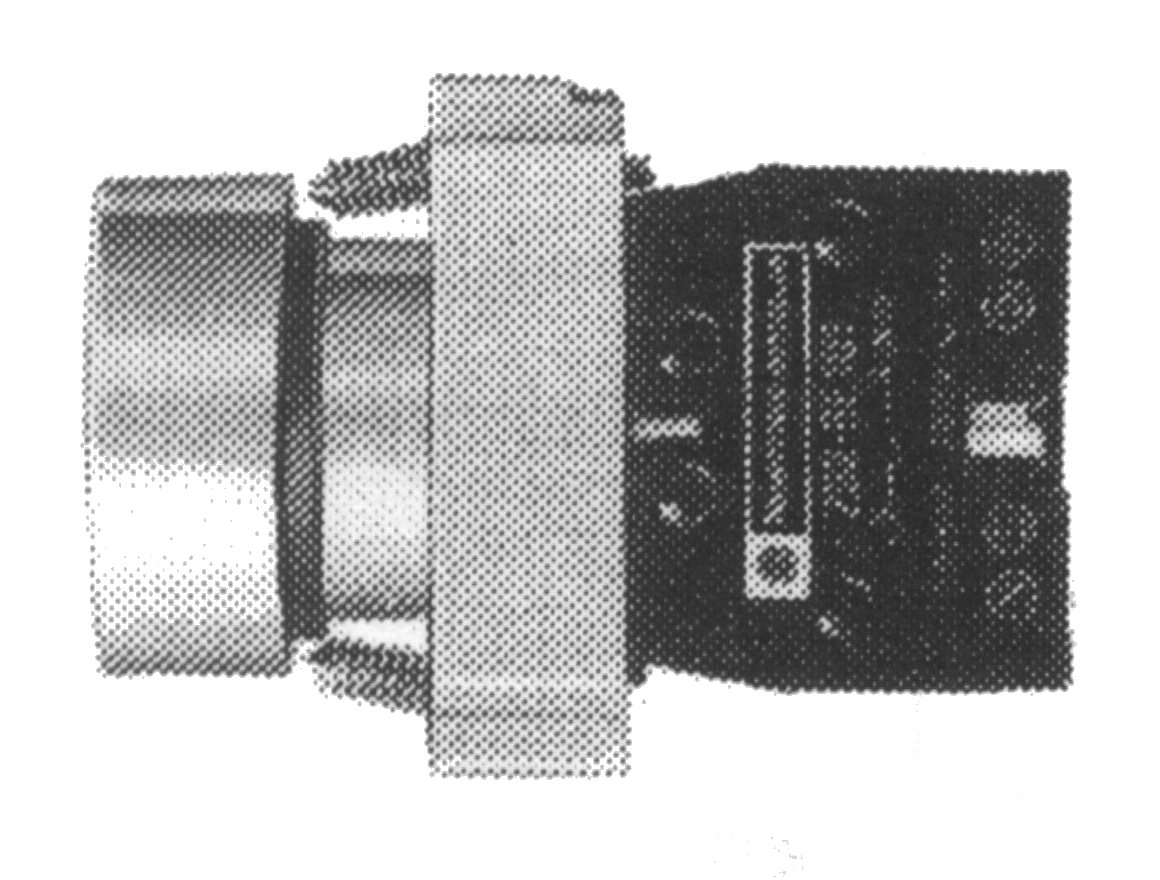 Strictement publicitaireDESSIN D'IMPLEN -TATION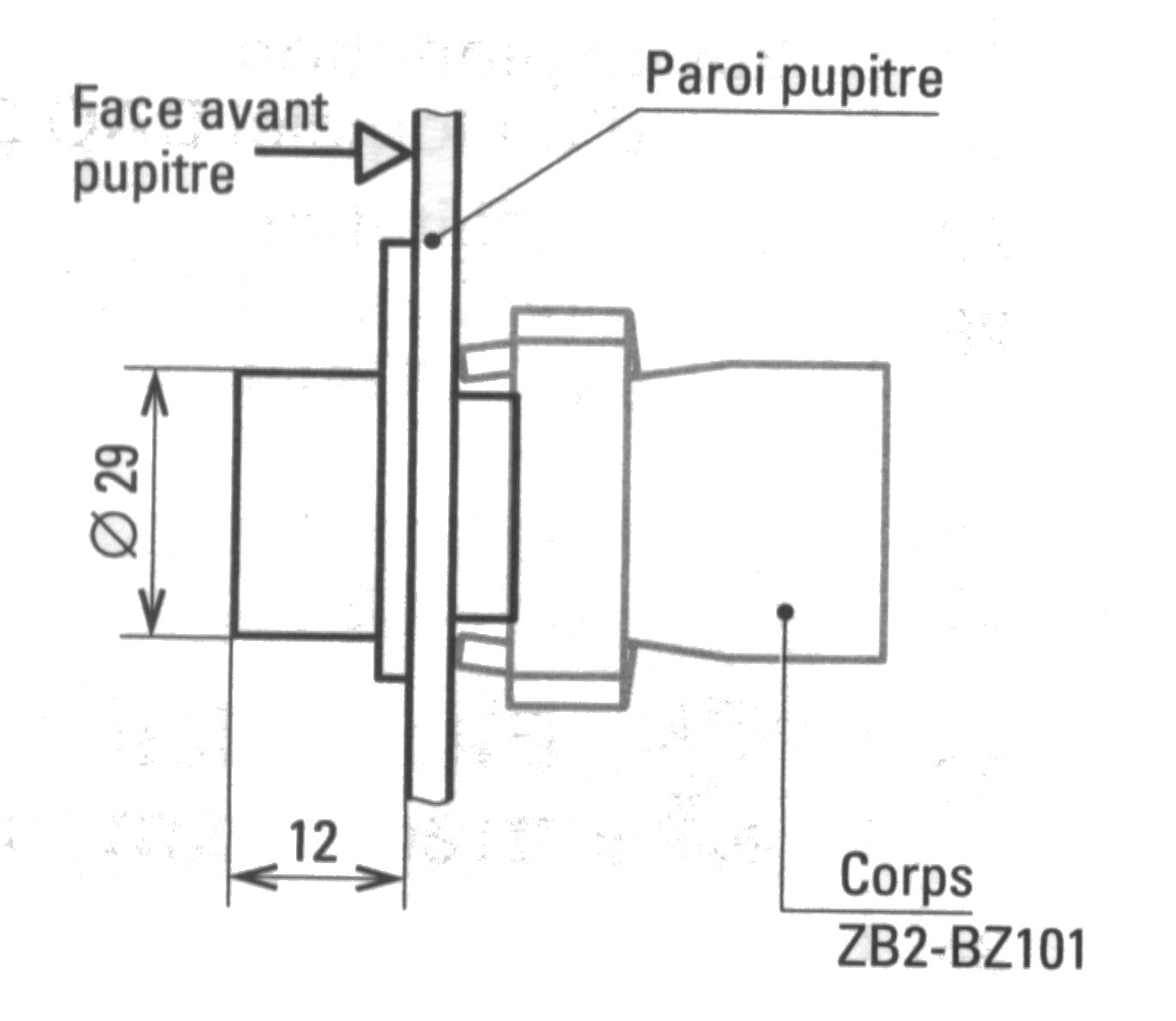 Précise les éléments côtés de mise en œuvre et d'encombrement.VUE ECLATEE EN PERSPECTIVE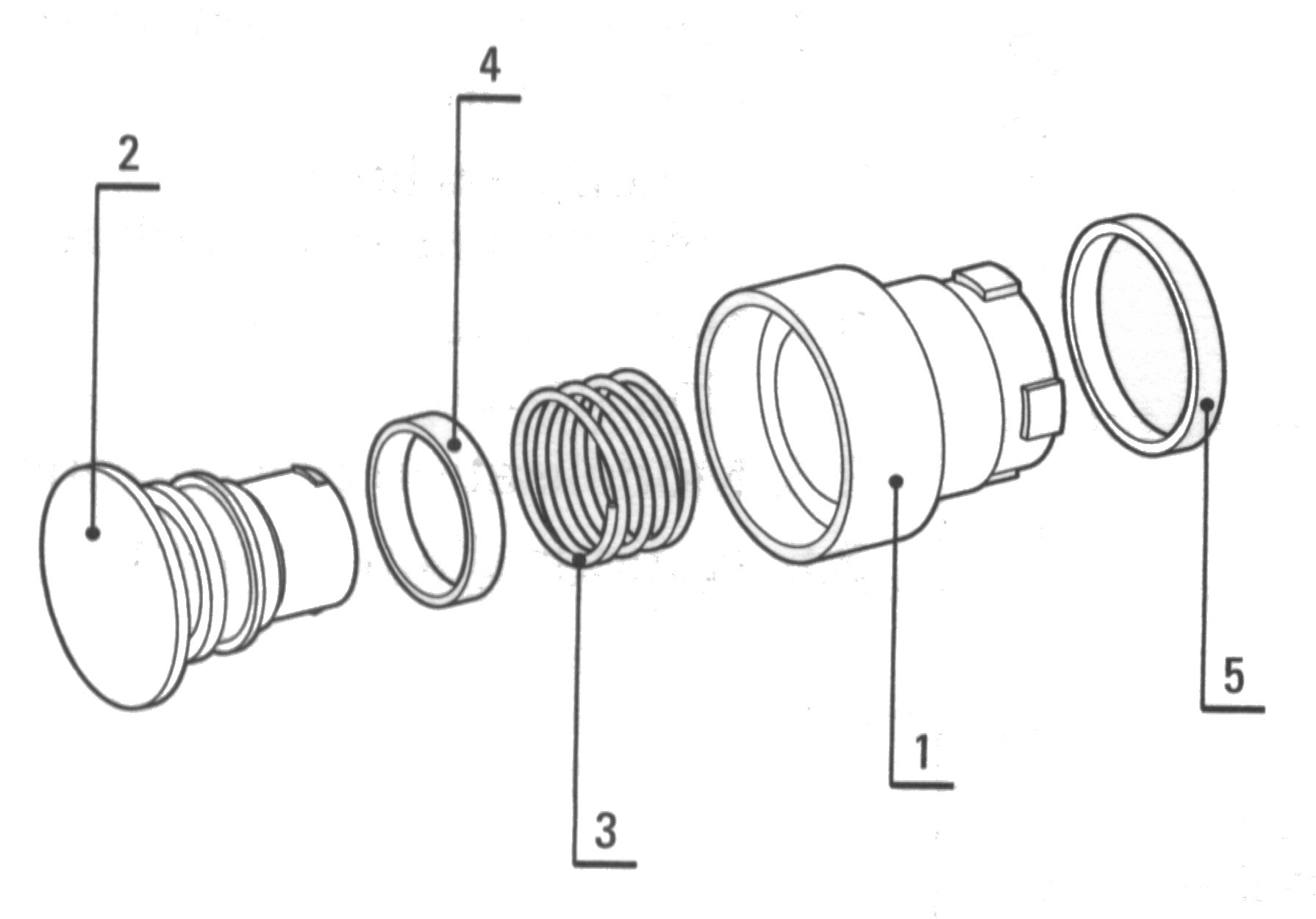 Documents très utiles d'un point de vue maintenance et montageDESSIN D'ENSEMBLE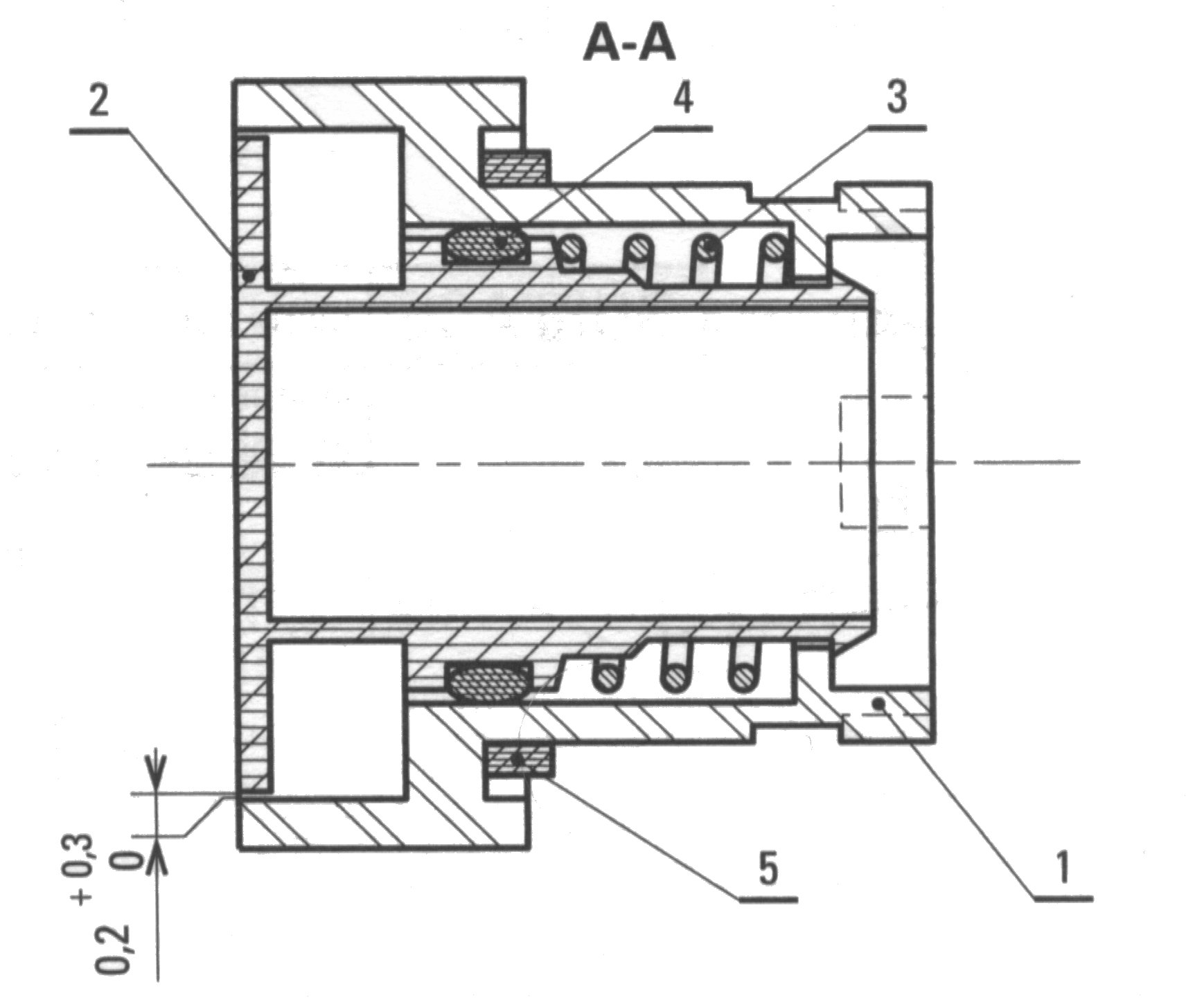 Document à caractère technique, il précise :le fonctionnement;la disposition des pièces;les conditions fonctionnelles;(jeux, ajustements, matériaux, etc).	DESSIN DE DEFINITION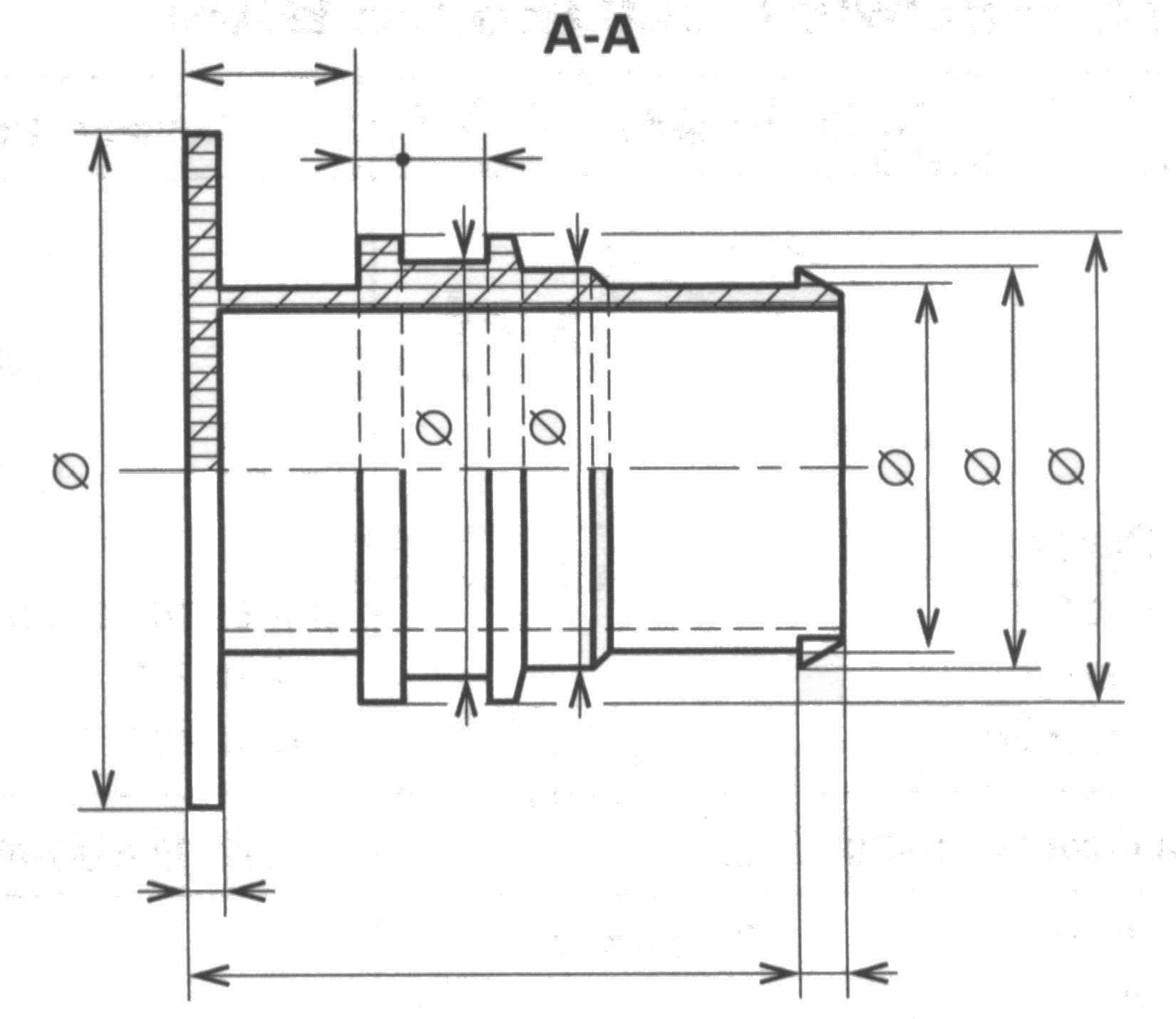 Il constitue le cahier des charges du fabricant.CROQUIS A MAIN LEVEE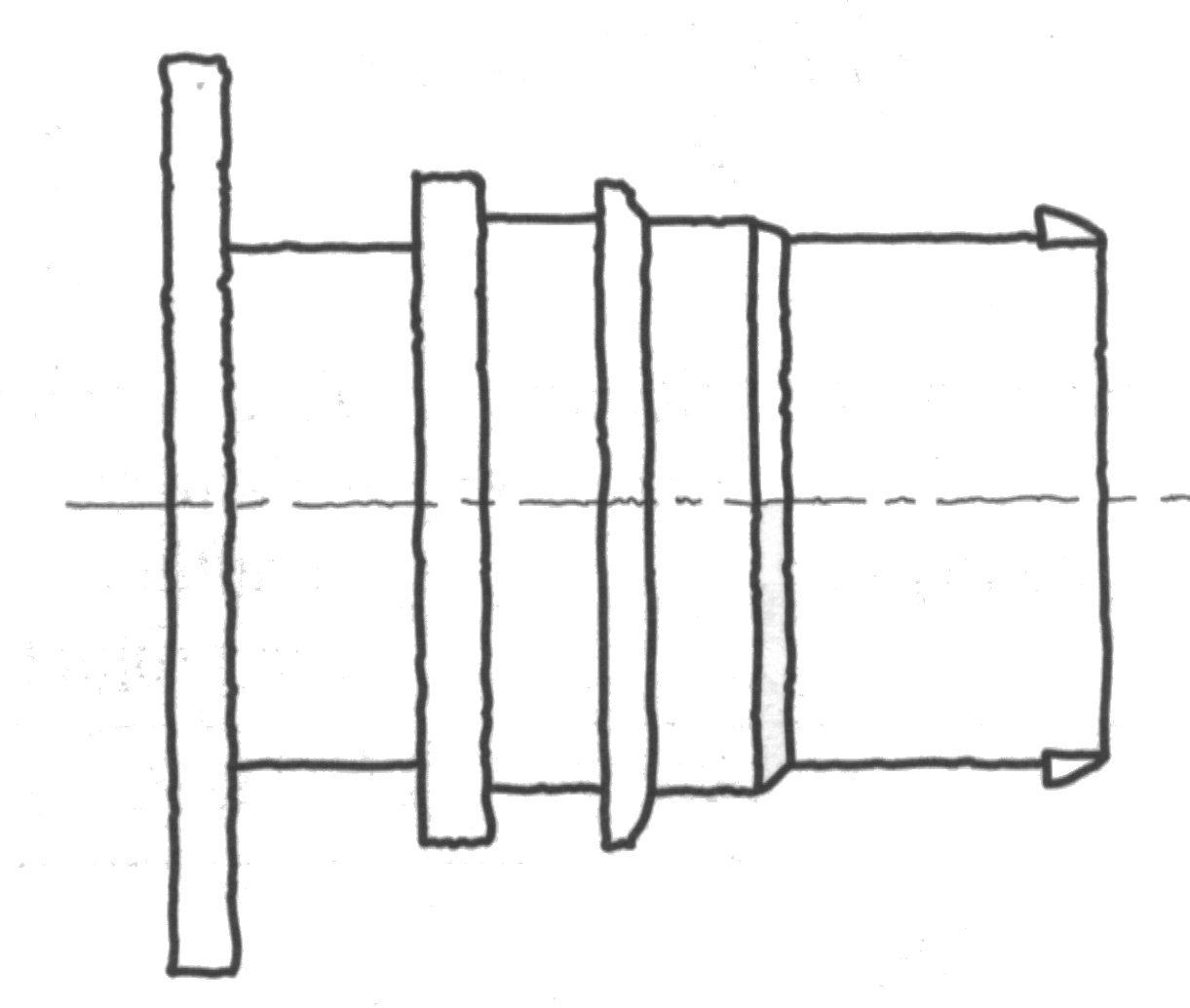 Forme de représentation utilisée dans la recherche de conceptionMODELE FLOWCODE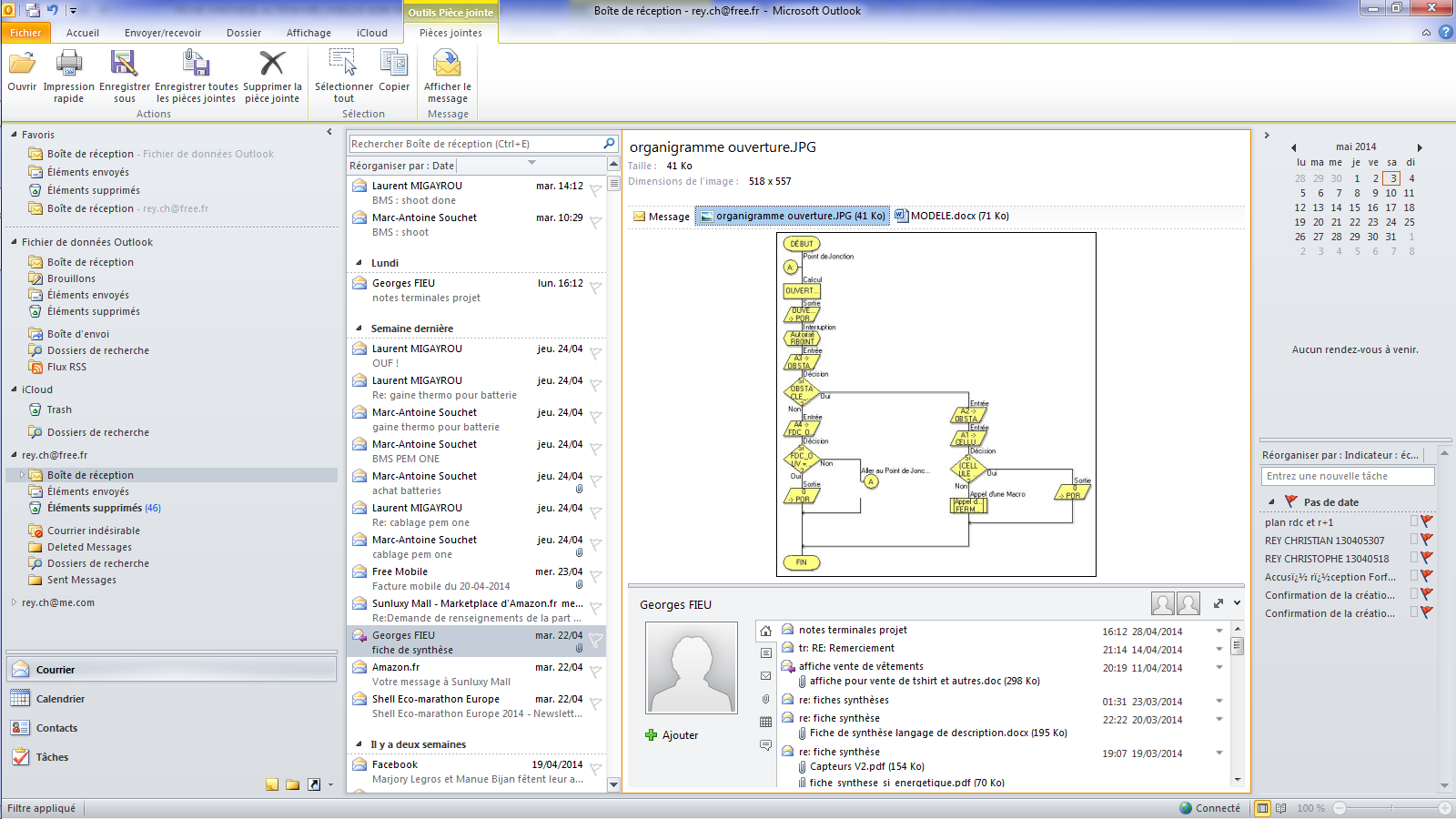 Forme de représentation montrant le fonctionnement d’un système MODELE MATLAB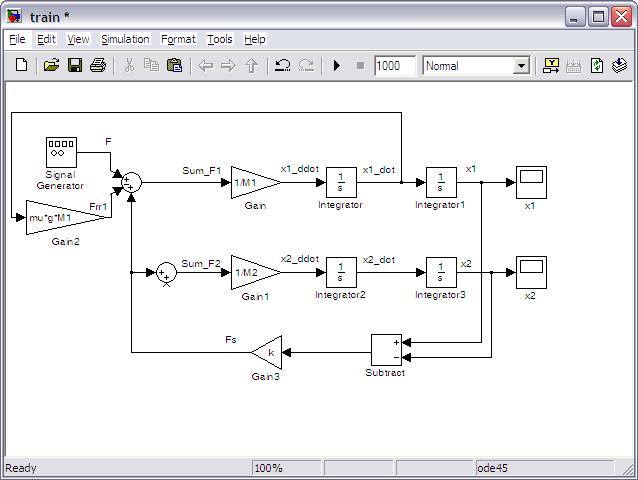 Simulation mathématique d’un système (modèle expérimental)SCHEMA CINEMATIQUE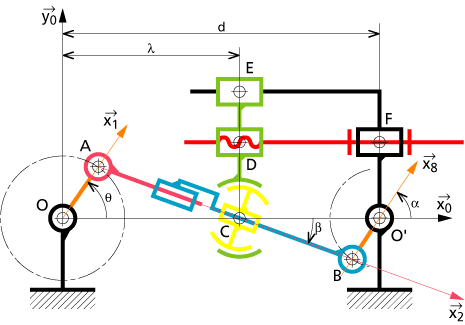 Permet de représenter de façon schématique un systèmeCARTE MENTALE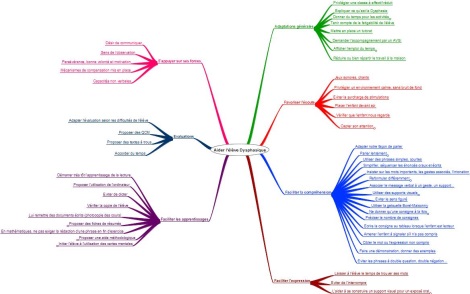 Permet la présentation globale ou partielle d’un système ou d’un projet